FECHA:  MARTES  21    DE ABRILCLASE 17Compartimos foto dialogando con algún abuelo o familiar x teléfono, si se puede.Seguidamente se los invita a colocar la fecha y el estado del tiempo.  HOY ES …. EL DÍA ESTÁ….ME LLAMO: …ME SIENTO:¡FAMILIAS DE ANTES Y FAMILIAS DE AHORA!TE INVITO QUE LEAS LA PÁGINA 26 JUNTO A ALGÚN ADULTO Y LUEGO REALIZA LA ACTIVIDAD 2 Y 3 DE LA PÁGINA 27 EN TU CUADERNO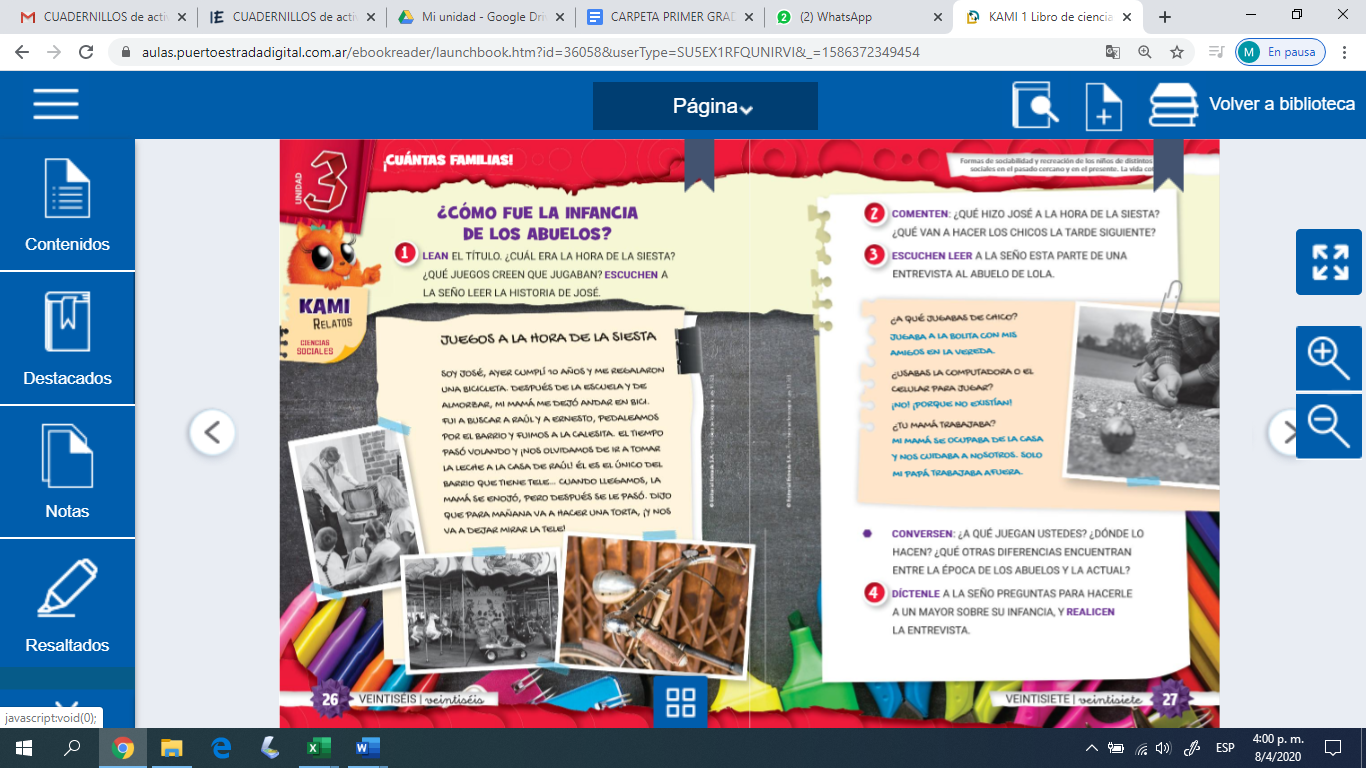 Investiga y cuenten con la ayuda de un familiar. ¿Cómo eras cuando tenías 1 mes?, cuando comenzaste a comer?, hasta que cumpliste un mes, y luego completar la página 65 del maxicuaderno de Kami 1.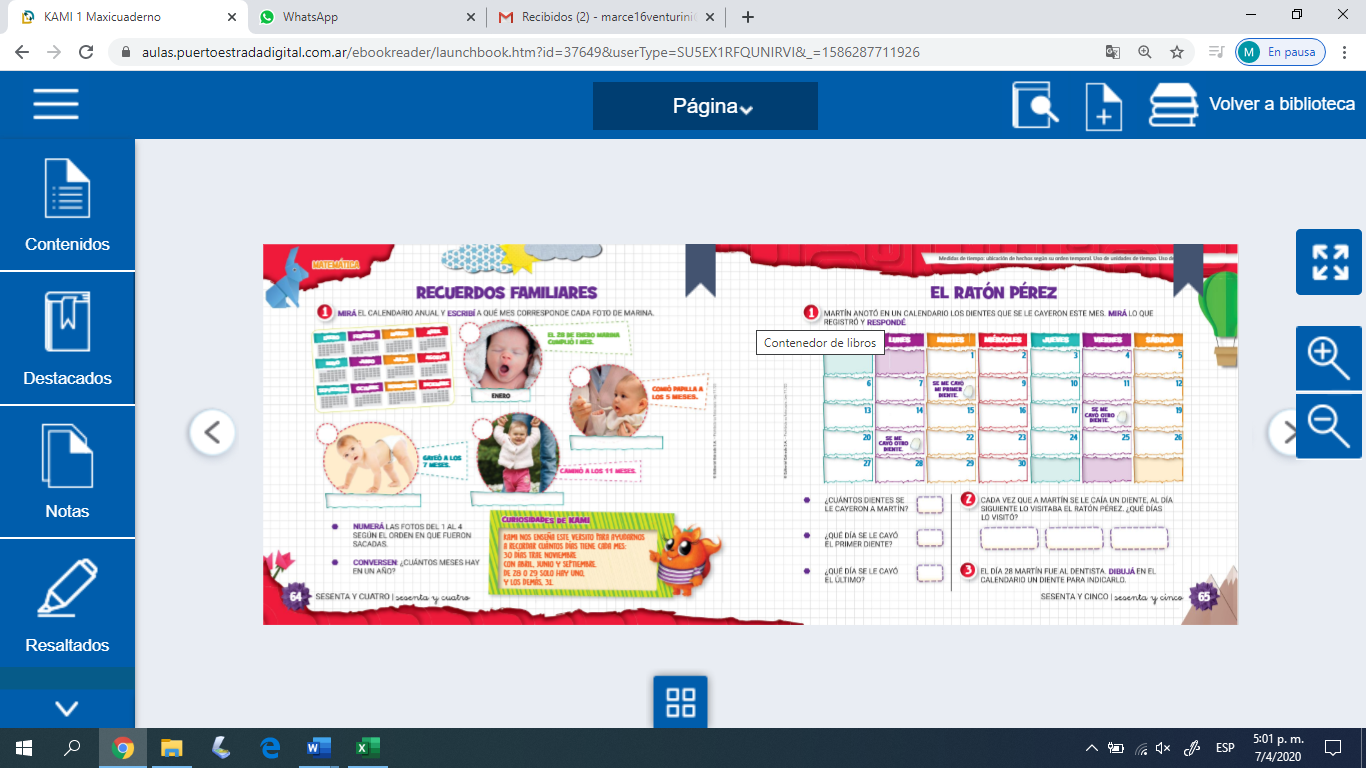 FESTEJOS EN FAMILIAEste payaso viene a jugar con nosotros, pero antes de contarnos de qué se trata el juego, con alguien en casa.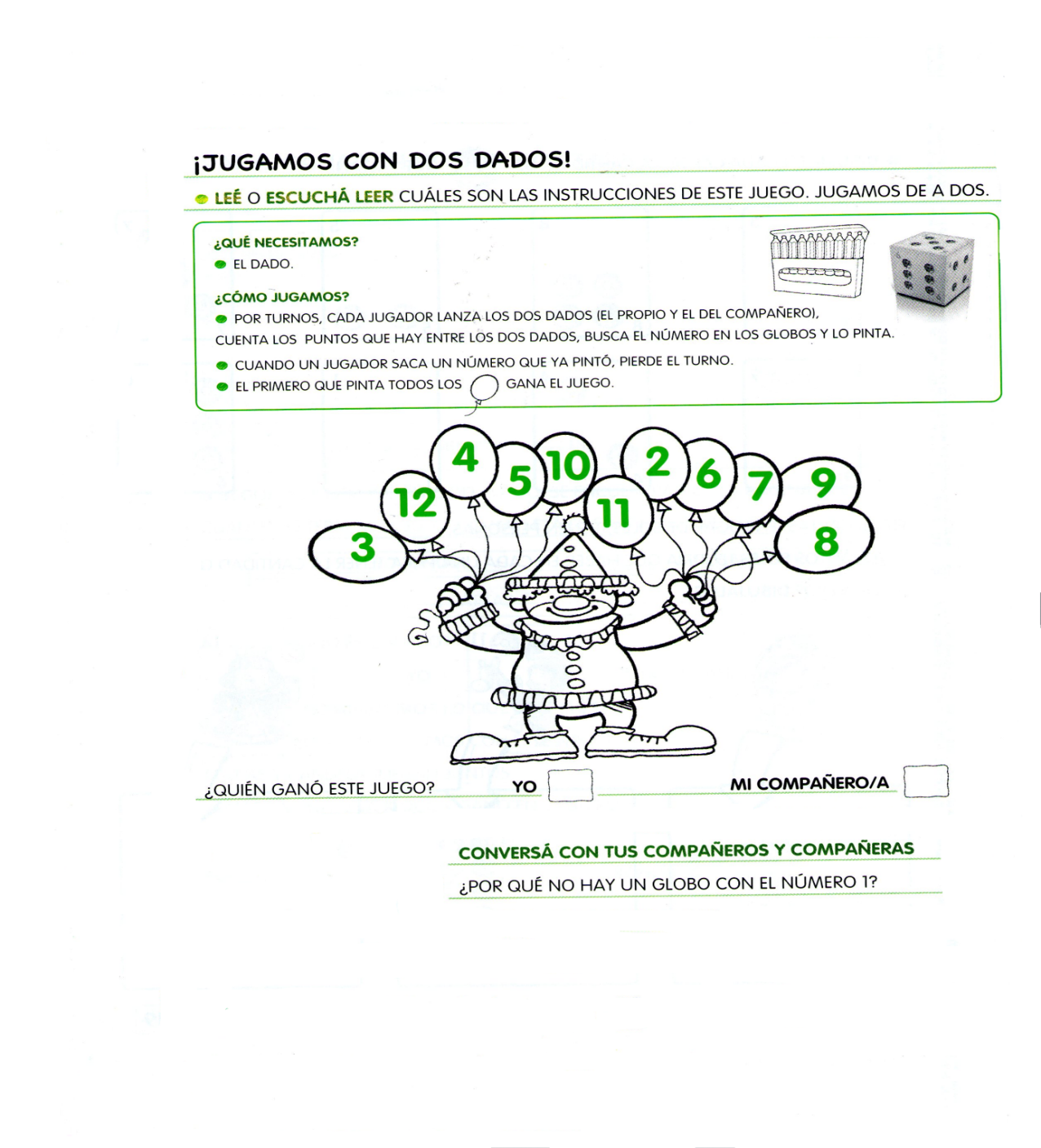 Te dictan 5 números y escribe su nombre. Ayúdate con la escala de números, marcándolos o mirando el cuaderno para ver cómo se llaman.CRITERIOS DE EVALUACIÓN: Comparó las familias de antes y de ahora con corrección.Completó la actividad del libro en forma correcta.Respondió preguntas comprendiendo lo leído.PENSANDO EN LA CLASE COMPLETA CON  EN LOS DOS PRIMEROS CASILLEROS Y LUEGO RESPONDE LAS PREGUNTAS 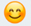 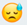 EDUCACIÓN FÍSICAContenido: Habilidades motrices básicas – saltosObjetivo: Vivenciar de manera lúdica saltos a uno y dos pies.Actividad: Juegos de antes – juegos de ahora Las épocas van cambiando y los juegos junto con ellas. Para realizar esta actividad necesitarán de un familiar que les explique cómo jugar a la Rayuela.  Luego ustedes podrán elegir un juego que les guste realizar en la actualidad y enseñárselo a ellos, puede ser cualquier juego siempre que no sea individual. Rayuela: consiste en dibujar los diez cuadros (1,2,3,4-5,6,7-8,9, Cielo) donde se deberá ir lanzando una piedra o cualquier otro elemento en cada uno de los números a medida que se va avanzando. En caso de que al lanzar la piedra o el elemento caiga fuera del número o en uno que no corresponde perderán el turno, así también si pisan alguna de las líneas o fuera del cuadrado.Link del video:  https://www.youtube.com/watch?v=nHWUSxlaasg Criterios de evaluación:-Logró realizar los saltos en un pie de manera continua.-Realizó los cambios de salto entre una y dos piernasResponde a las siguientes preguntas.*¿Te gustó la actividad?*¿Tuviste dificultades para realizar la actividad o te resultó fácil?	La actividad será evaluada mediante un video que deberán subir al aula virtualAnte cualquier consulta o duda podrán comunicarse también a la siguiente casilla de correo: nico.b_94@hotmail.com¿Te gustaron las actividades que hiciste? NADA- POCO- MUCHO NADA- POCO- MUCHO¿Te parecieron difíciles?¿Recibiste mucha ayuda para hacerlas?¿Qué no entendiste de las actividades?¿Qué dudas te quedaron?